J. angielski zerówka i przedszkole  21.05.2020Temat: Pets- zwierzęta domowe- powtórzenie słownictwa i nauka wyrażeń.Oglądamy film:https://www.youtube.com/watch?v=jfRFxcHWqtQObrazek do lekcji i kartę pracy przesyłam poniżej: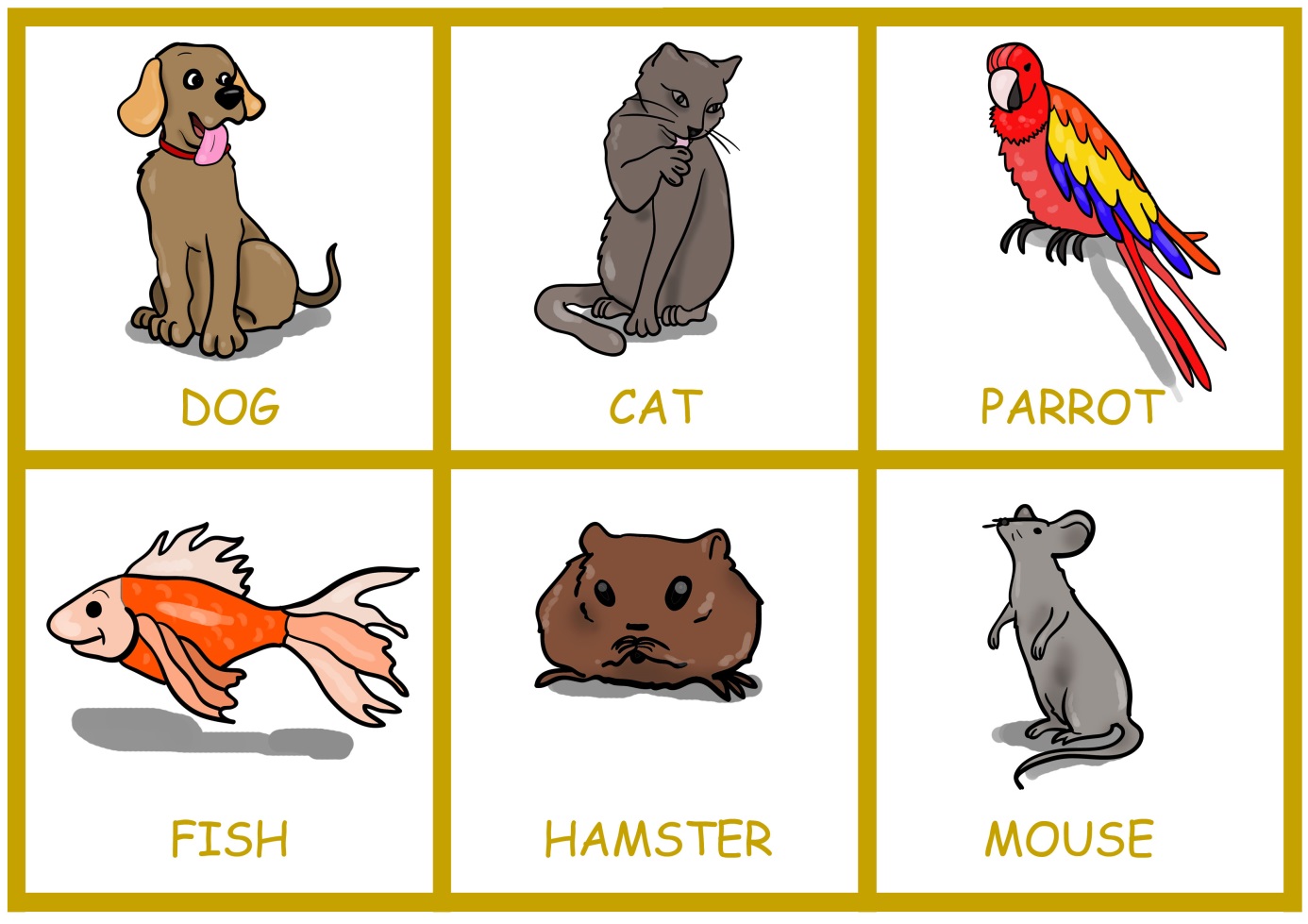 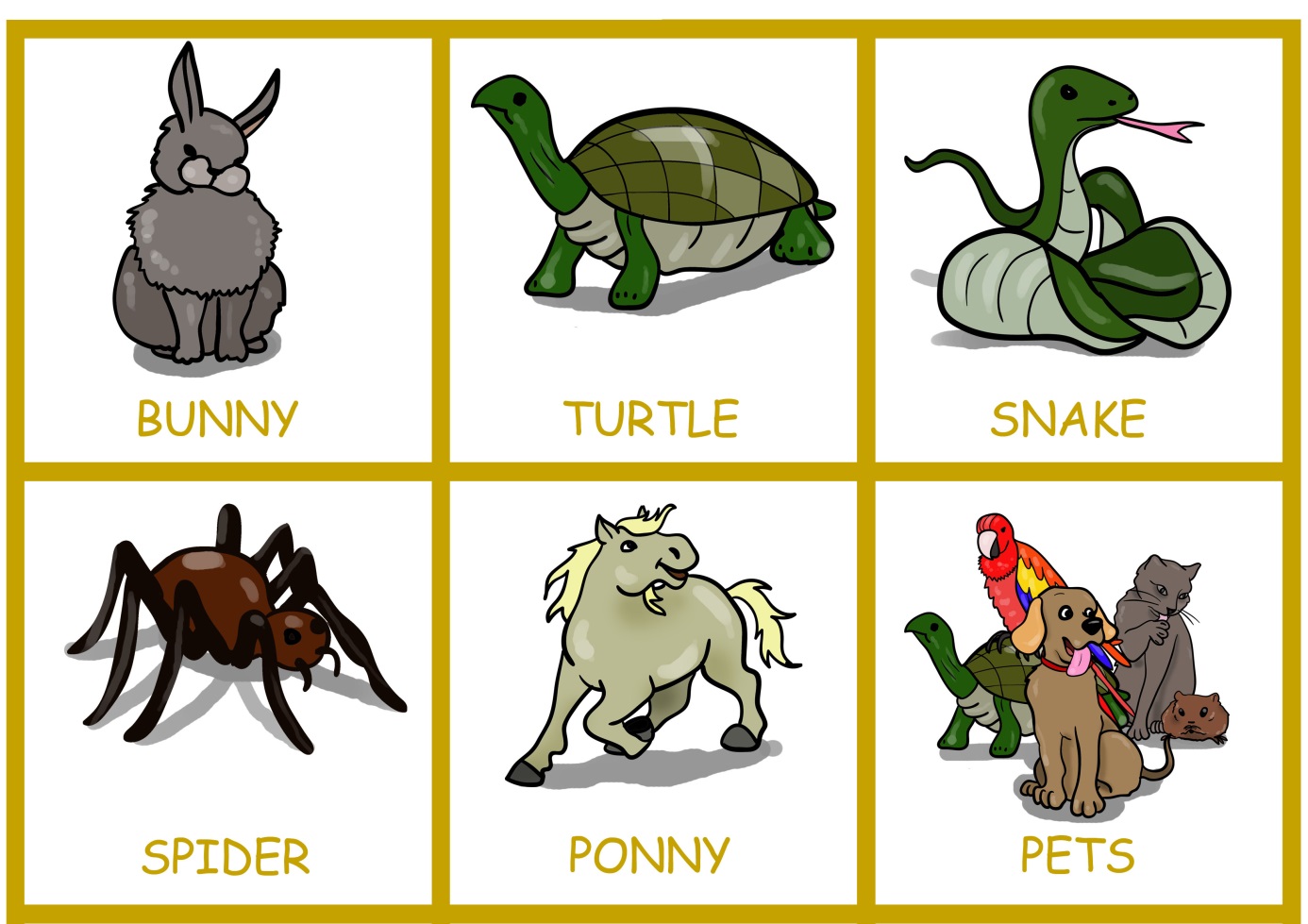 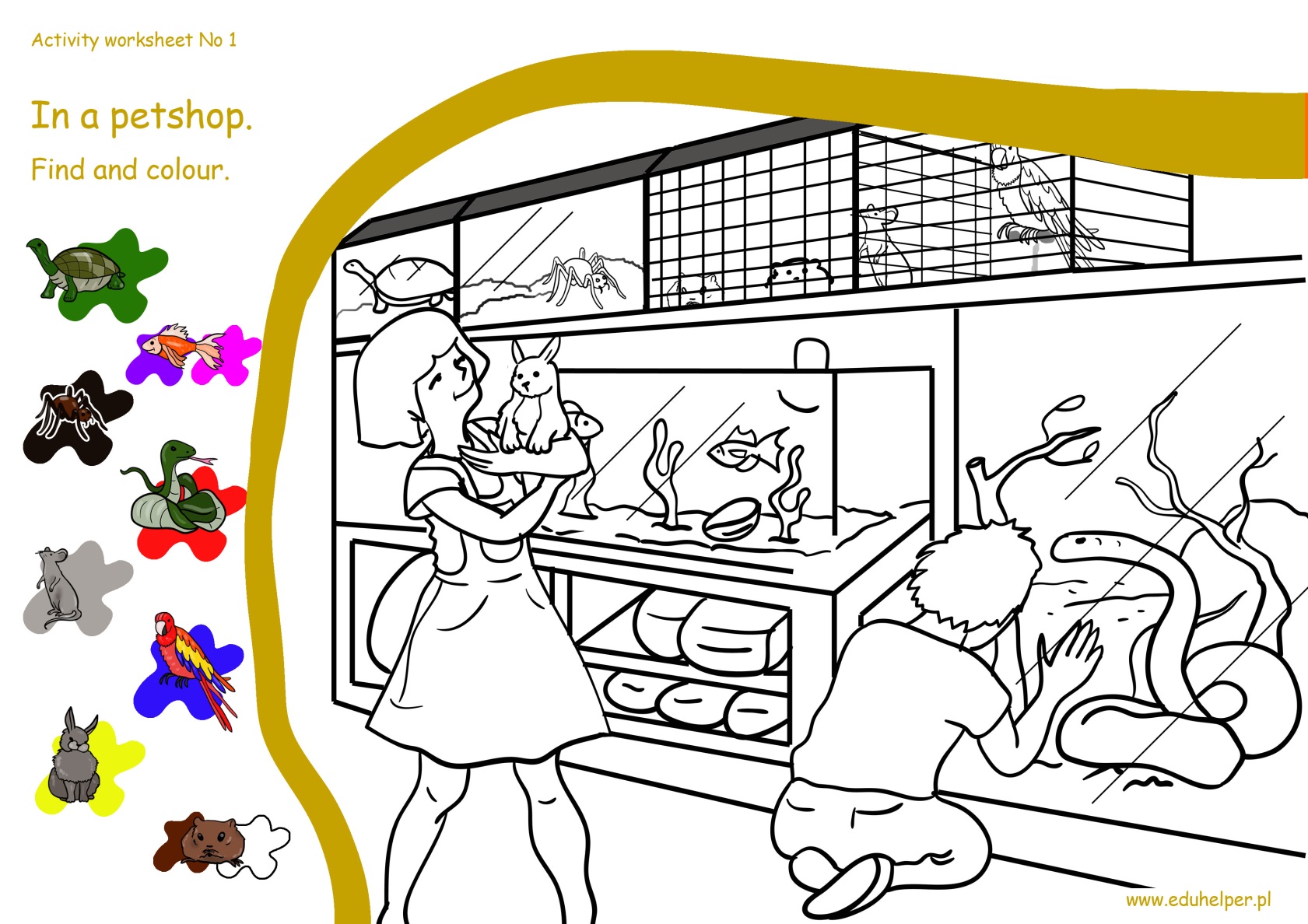 